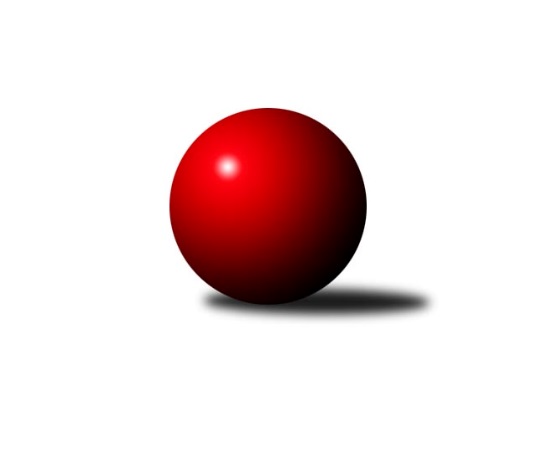 Č.7Ročník 2021/2022	25.5.2024 Krajský přebor OL 2021/2022Statistika 7. kolaTabulka družstev:		družstvo	záp	výh	rem	proh	skore	sety	průměr	body	plné	dorážka	chyby	1.	Sokol Přemyslovice ˝B˝	5	4	1	0	27.0 : 13.0 	(33.0 : 27.0)	2556	9	1772	783	43.2	2.	KK Lipník nad Bečvou ˝A˝	4	4	0	0	23.0 : 9.0 	(29.0 : 19.0)	2512	8	1718	794	37.5	3.	KK Zábřeh  ˝C˝	6	3	1	2	22.5 : 25.5 	(38.0 : 34.0)	2502	7	1741	760	48	4.	KK Šumperk B	6	3	0	3	26.5 : 21.5 	(39.0 : 33.0)	2505	6	1750	756	44.7	5.	KS Moravský Beroun	6	1	0	5	16.0 : 32.0 	(29.5 : 42.5)	2451	2	1732	719	56.2	6.	TJ Tatran Litovel	7	1	0	6	21.0 : 35.0 	(35.5 : 48.5)	2374	2	1661	713	55.7Tabulka doma:		družstvo	záp	výh	rem	proh	skore	sety	průměr	body	maximum	minimum	1.	KK Lipník nad Bečvou ˝A˝	2	2	0	0	11.0 : 5.0 	(15.0 : 9.0)	2439	4	2479	2398	2.	Sokol Přemyslovice ˝B˝	2	2	0	0	11.0 : 5.0 	(14.0 : 10.0)	2526	4	2532	2520	3.	KK Šumperk B	4	2	0	2	19.0 : 13.0 	(28.5 : 19.5)	2592	4	2692	2496	4.	KS Moravský Beroun	2	1	0	1	9.0 : 7.0 	(11.5 : 12.5)	2491	2	2494	2487	5.	TJ Tatran Litovel	4	1	0	3	15.0 : 17.0 	(24.5 : 23.5)	2438	2	2502	2381	6.	KK Zábřeh  ˝C˝	3	0	1	2	7.5 : 16.5 	(17.0 : 19.0)	2505	1	2534	2485Tabulka venku:		družstvo	záp	výh	rem	proh	skore	sety	průměr	body	maximum	minimum	1.	KK Zábřeh  ˝C˝	3	3	0	0	15.0 : 9.0 	(21.0 : 15.0)	2500	6	2599	2406	2.	Sokol Přemyslovice ˝B˝	3	2	1	0	16.0 : 8.0 	(19.0 : 17.0)	2553	5	2622	2514	3.	KK Lipník nad Bečvou ˝A˝	2	2	0	0	12.0 : 4.0 	(14.0 : 10.0)	2549	4	2624	2474	4.	KK Šumperk B	2	1	0	1	7.5 : 8.5 	(10.5 : 13.5)	2462	2	2515	2409	5.	TJ Tatran Litovel	3	0	0	3	6.0 : 18.0 	(11.0 : 25.0)	2391	0	2500	2266	6.	KS Moravský Beroun	4	0	0	4	7.0 : 25.0 	(18.0 : 30.0)	2438	0	2494	2395Tabulka podzimní části:		družstvo	záp	výh	rem	proh	skore	sety	průměr	body	doma	venku	1.	KK Šumperk B	0	0	0	0	0.0 : 0.0 	(0.0 : 0.0)	0	0 	0 	0 	0 	0 	0 	0	2.	KK Lipník nad Bečvou ˝A˝	0	0	0	0	0.0 : 0.0 	(0.0 : 0.0)	0	0 	0 	0 	0 	0 	0 	0	3.	KS Moravský Beroun	0	0	0	0	0.0 : 0.0 	(0.0 : 0.0)	0	0 	0 	0 	0 	0 	0 	0	4.	Sokol Přemyslovice ˝B˝	0	0	0	0	0.0 : 0.0 	(0.0 : 0.0)	0	0 	0 	0 	0 	0 	0 	0	5.	KK Zábřeh  ˝C˝	0	0	0	0	0.0 : 0.0 	(0.0 : 0.0)	0	0 	0 	0 	0 	0 	0 	0	6.	TJ Tatran Litovel	0	0	0	0	0.0 : 0.0 	(0.0 : 0.0)	0	0 	0 	0 	0 	0 	0 	0Tabulka jarní části:		družstvo	záp	výh	rem	proh	skore	sety	průměr	body	doma	venku	1.	Sokol Přemyslovice ˝B˝	5	4	1	0	27.0 : 13.0 	(33.0 : 27.0)	2556	9 	2 	0 	0 	2 	1 	0 	2.	KK Lipník nad Bečvou ˝A˝	4	4	0	0	23.0 : 9.0 	(29.0 : 19.0)	2512	8 	2 	0 	0 	2 	0 	0 	3.	KK Zábřeh  ˝C˝	6	3	1	2	22.5 : 25.5 	(38.0 : 34.0)	2502	7 	0 	1 	2 	3 	0 	0 	4.	KK Šumperk B	6	3	0	3	26.5 : 21.5 	(39.0 : 33.0)	2505	6 	2 	0 	2 	1 	0 	1 	5.	KS Moravský Beroun	6	1	0	5	16.0 : 32.0 	(29.5 : 42.5)	2451	2 	1 	0 	1 	0 	0 	4 	6.	TJ Tatran Litovel	7	1	0	6	21.0 : 35.0 	(35.5 : 48.5)	2374	2 	1 	0 	3 	0 	0 	3 Zisk bodů pro družstvo:		jméno hráče	družstvo	body	zápasy	v %	dílčí body	sety	v %	1.	Martin Macas 	TJ Tatran Litovel 	6	/	7	(86%)	10	/	14	(71%)	2.	Miroslav Štěpán 	KK Zábřeh  ˝C˝ 	5	/	6	(83%)	9	/	12	(75%)	3.	Martin Sedlář 	KK Šumperk B 	4	/	4	(100%)	6	/	8	(75%)	4.	Miroslav Ondrouch 	Sokol Přemyslovice ˝B˝ 	4	/	4	(100%)	6	/	8	(75%)	5.	Michal Gajdík 	KK Šumperk B 	4	/	5	(80%)	8	/	10	(80%)	6.	Erich Retek 	KS Moravský Beroun  	4	/	6	(67%)	5	/	12	(42%)	7.	Stanislav Brosinger 	TJ Tatran Litovel 	4	/	7	(57%)	9	/	14	(64%)	8.	Jaroslav Vymazal 	KK Šumperk B 	3.5	/	5	(70%)	8	/	10	(80%)	9.	Jaroslav Peřina 	KK Lipník nad Bečvou ˝A˝ 	3	/	3	(100%)	6	/	6	(100%)	10.	Eva Hradilová 	KK Lipník nad Bečvou ˝A˝ 	3	/	3	(100%)	6	/	6	(100%)	11.	Ondřej Smékal 	Sokol Přemyslovice ˝B˝ 	3	/	3	(100%)	4	/	6	(67%)	12.	Petr Hendrych 	KK Lipník nad Bečvou ˝A˝ 	3	/	4	(75%)	5	/	8	(63%)	13.	Karel Meissel 	Sokol Přemyslovice ˝B˝ 	3	/	4	(75%)	4	/	8	(50%)	14.	Patrik Vémola 	KK Šumperk B 	3	/	5	(60%)	4	/	10	(40%)	15.	Martin Pěnička 	KK Zábřeh  ˝C˝ 	3	/	6	(50%)	9	/	12	(75%)	16.	Miloslav Krchov 	KS Moravský Beroun  	3	/	6	(50%)	7	/	12	(58%)	17.	Zdeněk Chmela ml.	KS Moravský Beroun  	3	/	6	(50%)	6.5	/	12	(54%)	18.	Martin Vitásek 	KK Zábřeh  ˝C˝ 	3	/	6	(50%)	6	/	12	(50%)	19.	Jaromír Janošec 	TJ Tatran Litovel 	3	/	6	(50%)	5	/	12	(42%)	20.	Michal Oščádal 	Sokol Přemyslovice ˝B˝ 	2	/	2	(100%)	3	/	4	(75%)	21.	Jiří Vrobel 	TJ Tatran Litovel 	2	/	2	(100%)	2	/	4	(50%)	22.	Ladislav Mandák 	KK Lipník nad Bečvou ˝A˝ 	2	/	3	(67%)	4	/	6	(67%)	23.	René Kaňák 	KK Šumperk B 	2	/	3	(67%)	3	/	6	(50%)	24.	Michal Kolář 	Sokol Přemyslovice ˝B˝ 	2	/	4	(50%)	5	/	8	(63%)	25.	Lukáš Vybíral 	Sokol Přemyslovice ˝B˝ 	2	/	4	(50%)	4	/	8	(50%)	26.	Jiří Kankovský 	Sokol Přemyslovice ˝B˝ 	2	/	5	(40%)	4	/	10	(40%)	27.	Lubomír Složil 	KK Zábřeh  ˝C˝ 	2	/	6	(33%)	6	/	12	(50%)	28.	Milan Vymazal 	KK Šumperk B 	2	/	6	(33%)	3	/	12	(25%)	29.	Pavel Hampl 	TJ Tatran Litovel 	2	/	6	(33%)	2.5	/	12	(21%)	30.	Marek Killar 	KK Zábřeh  ˝C˝ 	1.5	/	6	(25%)	5	/	12	(42%)	31.	Jaroslav Sedlář 	KK Šumperk B 	1	/	1	(100%)	2	/	2	(100%)	32.	Jan Špalek 	KK Lipník nad Bečvou ˝A˝ 	1	/	1	(100%)	2	/	2	(100%)	33.	Kamila Macíková 	KK Lipník nad Bečvou ˝A˝ 	1	/	1	(100%)	1	/	2	(50%)	34.	Mária Machalová 	KS Moravský Beroun  	1	/	1	(100%)	1	/	2	(50%)	35.	Pavel Košťál 	KK Šumperk B 	1	/	2	(50%)	3	/	4	(75%)	36.	Filip Zapletal 	TJ Tatran Litovel 	1	/	2	(50%)	1	/	4	(25%)	37.	Jiří Kolář 	KK Lipník nad Bečvou ˝A˝ 	1	/	3	(33%)	2	/	6	(33%)	38.	Milan Smékal 	Sokol Přemyslovice ˝B˝ 	1	/	3	(33%)	2	/	6	(33%)	39.	Michal Mainuš 	KK Lipník nad Bečvou ˝A˝ 	1	/	3	(33%)	2	/	6	(33%)	40.	Daniel Krchov 	KS Moravský Beroun  	1	/	4	(25%)	4	/	8	(50%)	41.	Zdeněk Chmela st.	KS Moravský Beroun  	1	/	5	(20%)	1.5	/	10	(15%)	42.	Ludvík Vymazal 	TJ Tatran Litovel 	1	/	7	(14%)	5	/	14	(36%)	43.	Jiří Zapletal 	Sokol Přemyslovice ˝B˝ 	0	/	1	(0%)	1	/	2	(50%)	44.	Jaroslav Ďulík 	TJ Tatran Litovel 	0	/	1	(0%)	0	/	2	(0%)	45.	Daniel Herold 	KS Moravský Beroun  	0	/	1	(0%)	0	/	2	(0%)	46.	Dušan Žouželka 	TJ Tatran Litovel 	0	/	1	(0%)	0	/	2	(0%)	47.	Martin Kopecký 	KK Zábřeh  ˝C˝ 	0	/	2	(0%)	2	/	4	(50%)	48.	Libor Příhoda 	KK Šumperk B 	0	/	2	(0%)	1.5	/	4	(38%)	49.	Karel Stojkovič 	TJ Tatran Litovel 	0	/	2	(0%)	1	/	4	(25%)	50.	Daniel Kolář 	KK Lipník nad Bečvou ˝A˝ 	0	/	3	(0%)	1	/	6	(17%)	51.	Václav Jeřábek 	KK Šumperk B 	0	/	3	(0%)	0.5	/	6	(8%)	52.	Petr Otáhal 	KS Moravský Beroun  	0	/	4	(0%)	1.5	/	8	(19%)	53.	Miroslav Bodanský 	KK Zábřeh  ˝C˝ 	0	/	4	(0%)	1	/	8	(13%)Průměry na kuželnách:		kuželna	průměr	plné	dorážka	chyby	výkon na hráče	1.	KK Šumperk, 1-4	2561	1784	776	50.0	(426.9)	2.	KK Zábřeh, 1-4	2529	1733	795	40.8	(421.6)	3.	KS Moravský Beroun, 1-2	2484	1737	746	49.8	(414.0)	4.	Sokol Přemyslovice, 1-4	2468	1728	739	49.2	(411.4)	5.	KK Lipník nad Bečvou, 1-2	2397	1675	721	51.5	(399.6)Nejlepší výkony na kuželnách:KK Šumperk, 1-4KK Šumperk B	2692	3. kolo	Martin Sedlář 	KK Šumperk B	481	3. koloSokol Přemyslovice ˝B˝	2622	4. kolo	Jaroslav Vymazal 	KK Šumperk B	470	1. koloKK Zábřeh  ˝C˝	2599	1. kolo	Michal Oščádal 	Sokol Přemyslovice ˝B˝	469	4. koloKK Šumperk B	2596	1. kolo	Martin Vitásek 	KK Zábřeh  ˝C˝	463	1. koloKK Šumperk B	2584	6. kolo	Jaroslav Vymazal 	KK Šumperk B	459	3. koloKK Šumperk B	2496	4. kolo	Miroslav Štěpán 	KK Zábřeh  ˝C˝	458	1. koloKS Moravský Beroun 	2494	6. kolo	Jaroslav Vymazal 	KK Šumperk B	457	4. koloTJ Tatran Litovel	2406	3. kolo	Michal Gajdík 	KK Šumperk B	456	6. kolo		. kolo	Michal Gajdík 	KK Šumperk B	453	3. kolo		. kolo	Michal Gajdík 	KK Šumperk B	450	1. koloKK Zábřeh, 1-4KK Lipník nad Bečvou ˝A˝	2624	5. kolo	Miroslav Štěpán 	KK Zábřeh  ˝C˝	464	2. koloKK Zábřeh  ˝C˝	2534	2. kolo	Ladislav Mandák 	KK Lipník nad Bečvou ˝A˝	458	5. koloSokol Přemyslovice ˝B˝	2523	2. kolo	Marek Killar 	KK Zábřeh  ˝C˝	448	2. koloKK Šumperk B	2515	7. kolo	Kamila Macíková 	KK Lipník nad Bečvou ˝A˝	446	5. koloKK Zábřeh  ˝C˝	2496	7. kolo	Miroslav Štěpán 	KK Zábřeh  ˝C˝	444	5. koloKK Zábřeh  ˝C˝	2485	5. kolo	Miroslav Ondrouch 	Sokol Přemyslovice ˝B˝	443	2. kolo		. kolo	Petr Hendrych 	KK Lipník nad Bečvou ˝A˝	440	5. kolo		. kolo	Milan Vymazal 	KK Šumperk B	437	7. kolo		. kolo	Lukáš Vybíral 	Sokol Přemyslovice ˝B˝	435	2. kolo		. kolo	Martin Vitásek 	KK Zábřeh  ˝C˝	433	5. koloKS Moravský Beroun, 1-2Sokol Přemyslovice ˝B˝	2539	7. kolo	Zdeněk Chmela ml.	KS Moravský Beroun 	470	3. koloKK Zábřeh  ˝C˝	2496	3. kolo	Michal Kolář 	Sokol Přemyslovice ˝B˝	469	7. koloKS Moravský Beroun 	2494	5. kolo	Zdeněk Chmela ml.	KS Moravský Beroun 	447	7. koloKS Moravský Beroun 	2487	3. kolo	Michal Oščádal 	Sokol Přemyslovice ˝B˝	447	7. koloKS Moravský Beroun 	2480	7. kolo	Martin Pěnička 	KK Zábřeh  ˝C˝	443	3. koloKK Šumperk B	2409	5. kolo	Erich Retek 	KS Moravský Beroun 	442	3. kolo		. kolo	Michal Gajdík 	KK Šumperk B	435	5. kolo		. kolo	Miloslav Krchov 	KS Moravský Beroun 	434	5. kolo		. kolo	Miroslav Štěpán 	KK Zábřeh  ˝C˝	434	3. kolo		. kolo	Lukáš Vybíral 	Sokol Přemyslovice ˝B˝	432	7. koloSokol Přemyslovice, 1-4Sokol Přemyslovice ˝B˝	2532	1. kolo	Martin Macas 	TJ Tatran Litovel	468	5. koloSokol Přemyslovice ˝B˝	2520	5. kolo	Petr Hendrych 	KK Lipník nad Bečvou ˝A˝	458	3. koloSokol Přemyslovice ˝B˝	2514	6. kolo	Martin Macas 	TJ Tatran Litovel	457	2. koloKK Lipník nad Bečvou ˝A˝	2512	3. kolo	Stanislav Brosinger 	TJ Tatran Litovel	454	7. koloTJ Tatran Litovel	2502	2. kolo	Michal Kolář 	Sokol Přemyslovice ˝B˝	453	3. koloTJ Tatran Litovel	2500	5. kolo	Lukáš Vybíral 	Sokol Přemyslovice ˝B˝	446	1. koloSokol Přemyslovice ˝B˝	2496	3. kolo	Karel Meissel 	Sokol Přemyslovice ˝B˝	446	5. koloKK Lipník nad Bečvou ˝A˝	2474	7. kolo	Jiří Kankovský 	Sokol Přemyslovice ˝B˝	444	6. koloTJ Tatran Litovel	2451	7. kolo	Michal Kolář 	Sokol Přemyslovice ˝B˝	444	6. koloKS Moravský Beroun 	2430	1. kolo	Stanislav Brosinger 	TJ Tatran Litovel	444	6. koloKK Lipník nad Bečvou, 1-2KK Zábřeh  ˝C˝	2479	6. kolo	Miroslav Štěpán 	KK Zábřeh  ˝C˝	448	6. koloKK Lipník nad Bečvou ˝A˝	2479	4. kolo	Martin Sekanina 	KK Lipník nad Bečvou ˝A˝	447	6. koloKK Lipník nad Bečvou ˝A˝	2427	6. kolo	Eva Hradilová 	KK Lipník nad Bečvou ˝A˝	443	4. koloKK Šumperk B	2422	2. kolo	Petr Hendrych 	KK Lipník nad Bečvou ˝A˝	440	6. koloKK Lipník nad Bečvou ˝A˝	2398	1. kolo	Eva Hradilová 	KK Lipník nad Bečvou ˝A˝	436	6. koloKS Moravský Beroun 	2395	4. kolo	Milan Vymazal 	KK Šumperk B	432	2. koloKK Lipník nad Bečvou ˝A˝	2313	2. kolo	Jaroslav Peřina 	KK Lipník nad Bečvou ˝A˝	432	4. koloTJ Tatran Litovel	2266	1. kolo	Erich Retek 	KS Moravský Beroun 	431	4. kolo		. kolo	Ladislav Mandák 	KK Lipník nad Bečvou ˝A˝	430	4. kolo		. kolo	Jan Špalek 	KK Lipník nad Bečvou ˝A˝	429	1. koloČetnost výsledků:	8.0 : 0.0	1x	7.0 : 1.0	1x	6.0 : 2.0	4x	5.0 : 3.0	2x	4.0 : 4.0	2x	3.0 : 5.0	4x	2.5 : 5.5	1x	2.0 : 6.0	4x	1.0 : 7.0	2x